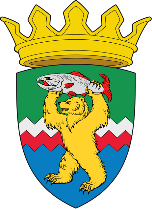 РОССИЙСКАЯ ФЕДЕРАЦИЯКАМЧАТСКИЙ КРАЙЕЛИЗОВСКИЙ МУНИЦИПАЛЬНЫЙ РАЙОНДУМА ЕЛИЗОВСКОГО МУНИЦИПАЛЬНОГО РАЙОНАРЕШЕНИЕ28 ноября 2023 № 1902	г. Елизово138 сессия   	Руководствуясь Уставом Елизовского муниципального района, частью 6 статьи 39 Положения «О бюджетном процессе в Елизовском муниципальном районе», Дума Елизовского муниципального районаРЕШИЛА:Создать Согласительную комиссию по уточнению основных характеристик бюджета Елизовского муниципального района на 2024 год и плановый период 2025-2026 годов в следующем составе:Липатов А.Ю. – председатель Думы Елизовского муниципального района;Кукоба О.П.  – депутат Думы Елизовского муниципального района; Гаглошвили А.М. – депутат Думы Елизовского муниципального района; Петренко В.А. - заместитель Главы Администрации Елизовского муниципального района - начальник Управления финансово –бюджетной политики администрации Елизовского муниципального районаСоломатин С.А. – заместитель начальника – начальник отдела казначейского исполнения бюджета и межбюджетных отношений Управления финансово – бюджетной политики администрации Елизовского муниципального района.Назначить заседание Согласительной комиссии на 29 ноября 2023 г. в 12-00 ч.Председатель Думы Елизовского муниципального района	     	                              			  А.Ю. ЛипатовО создании согласительной комиссии по уточнению основных характеристик бюджета Елизовского муниципального района на 2024 год и плановый период 2025-2026 годов